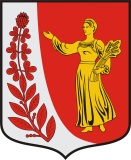 СОВЕТ ДЕПУТАТОВ МУНИЦИПАЛЬНОГО ОБРАЗОВАНИЯ  «ПУДОМЯГСКОЕ СЕЛЬСКОЕ ПОСЕЛЕНИЕ» ГАТЧИНСКОГО МУНИЦИПАЛЬНОГО РАЙОНА ЛЕНИНГРАДСКОЙ ОБЛАСТИР Е Ш Е Н И Е«20» декабря 2018 года                                                                                                    №247О передаче полномочий по реализации прав граждан для участия в федеральныхи региональных целевых программах на получение субсидий для приобретения(строительства) жилья Гатчинскому муниципальному району        В соответствии с Федеральным законом от 6 октября 2003 года №131-ФЗ «Об общих принципах организации местного самоуправления в Российской Федерации» (с изменениями), и на основании Устава муниципального образования «Пудомягское сельское поселение» Гатчинского муниципального района Ленинградской области, Совет депутатов Пудомягского сельского поселенияР Е Ш И Л:1. Передать администрации Гатчинского муниципального района Ленинградской области полномочия по реализации прав граждан для участия в федеральных и региональных целевых программах на получение субсидий для приобретения (строительства) жилья на период с 01.01.2019 г по 31.12.2019 г.2. Администрации Пудомягского сельского поселения заключить соглашение о передаче полномочий по  реализации прав граждан для участия в федеральных и региональных целевых программах на получение субсидий для приобретения (строительства) жилья  с администрацией Гатчинского муниципального района за счет субвенций Пудомягского сельского поселения.3. Решение вступает в силу с 01 января 2019 года, подлежит размещению на официальном сайте Пудомягского сельского поселения.      Глава Пудомягского сельского поселения                                                  Л.И. Буянова